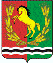   СОВЕТ ДЕПУТАТОВ МУНИЦИПАЛЬНОГО ОБРАЗОВАНИЯ КУТЛУЕВСКИЙ СЕЛЬСОВЕТ  АСЕКЕЕВСКОГО  РАЙОНА ОРЕНБУРГСКОЙ ОБЛАСТИтретьего созываРЕШЕНИЕ28.05.2018                                          с.Кутлуево                                            № 89             Об исполнении бюджета  муниципального образования Кутлуевский сельсовет за1 квартал 2018 год1.   Утвердить отчет об исполнении бюджета муниципального образования Кутлуевский сельсовет за 1 квартал 2018 года по расходам  в сумме   3222,8    тыс.руб по доходам в сумме 3111,5 тыс.руб 2.  Утвердить исполнение:- по доходам за 1 квартал 2018 года, согласно приложению1- по распределению расходов муниципального бюджета за 1 квартал 2017 года по разделам и подразделам функциональной классификации расходов согласно приложению 2. 3. Настоящее решение вступает в силу после официального обнародования Глава сельсовета                                                                               Р.З.ШариповПриложение № 1                                               к  решению Совета депутатовмуниципального образования Кутлуевский сельсовет                                                           от 28.05.2018 года № 89Исполнение бюджетамуниципального образования  Кутлуевский сельсовет       за  1 квартал 2018 год                                                                                                              Приложение № 2                                                к  решению Совета депутатовмуниципального образования Кутлуевский сельсовет                                                           от 28.05.2017 года № 89Код бюджетнойклассификацииКодстрокиУтвержденныеБюджетныеназначенияИсполненоРуб.%исполненияОтклонение показателя исполнения от планового показателя  руб.Код бюджетнойклассификацииКодстрокиУтвержденныеБюджетныеназначенияИсполненоРуб.%исполненияОтклонение показателя исполнения от планового показателя  руб..Доходы,всего0103348200697264,4120,83-2650935,59Налог на имущество010400010723,97268,16723,97Акцизы всего010454000118738,611071001030223001000011001015800048918,3830,96-109081,62100103022400100001100101000329,7632,98-670,241001030225001000011001029500079683,7827,01-215316,22100103022600100001100100-10193,3100Арендная плата01028000,004993,5617,83-23006,44Земельный налог010743000,057076,797,68-685923,21НДФЛ01017200027821,5516,18-144178,45Ед.с/хозналог01038000,007759,9320,42-30240,7Госпошлина0104900038007,76-45200Дотация010176200044045025,0-1321550Субвенция 010982002590026,3772300Код бюджетнойклассификацииКодстрокиУтвержденныеБюджетныеназначенияИсполненоРуб.%исполненияОтклонение показателя исполнения от планового показателя  руб.Расходы всего2003348200832277,7924,86-2515922,21Аппарат управ.200810100165272,4620,4-644827,54Глава администрации20037500076372,4120,37-298627,59Пожарная безопасность200470000124826,9426,55345173,06Содержание дорог20045400055423,612,21-398576,4Прочие расходы по благоустройству200150000500003,33-145000СДК200733800317619,3143,2846180,69Библиотека20022620057767,1325,54168432,87Военкомат2009570022795,9423,82-72904,06ЗАГС200250000-2500Физкультура20028900720024,91-21700